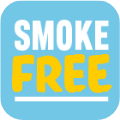         Smoke-free homes        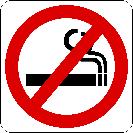 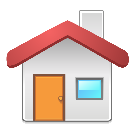 Dr Hobson’s video https://www.youtube.com/watch?v=VuY8PQ4lLzs 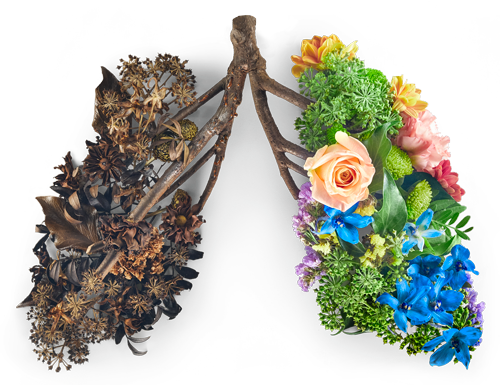 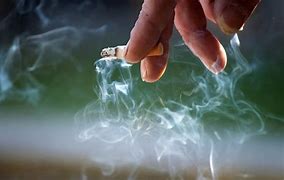 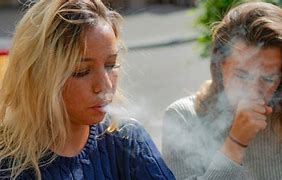 Source: www.nhs.uk/live-well/quit-smoking    www.nhs.uk/better-health 	 USEFUL LINKSSmokefree Homes Campaign – West Midlands Fire Servicehttps://www.youtube.com/watch?v=jto3vNCbJREBetter Health Campaignhttps://www.youtube.com/watch?v=A_MU3a5sbcQhttps://www.nhs.uk/better-health/quit-smoking/https://www.nhs.uk/conditions/stop-smoking-treatments/Other Smokefree Campaigns in Walsallhttps://go.walsall.gov.uk/news/news_details/birchills-in-walsall-backs-smokefree-campaign-at-school-gates